Одиннадцатый класс(Апяри В.В.)Поскольку, как сказано в условии, при взаимодействии ионов металлов с ЭДТА образуются комплексы состава 1 : 1, то расчёт концентрации ЭДТА и ионов свинца может быть осуществлён по формулам:U ЭДТАCZnSO4   ZnSO,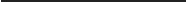 ’ЭДТАи CP b"U ЭДТА  ЭДТА ,где:Pb"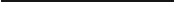 С  ДТА—   концентрация раствора ЭДТА (моль/л);* эДТА — объём раствора ЭДТА, пошедший на титрование (мл);С	— концентрация раствора ZnSO4 (моль/л);— объём раствора ZnSO4, взятый на титрование (мл);СРОК   — концентрация  раствора Pb'+ (моль/л);pь2 — объём анализируемого раствора, взятого на титрование (мл). Далее рассчитывают массовую концентрацию свинца по формуле:‘Pb'* ("") = Cpb2  (моль/л)  Мрь, где:МР—  молярная масса свинца (207,2 г/моль).Ответы  на  теоретические вопросыHQ_OC — CH2нN — CH2— CH2— N,cн2—c o»нi  H@OC— CH2”	СН2— СО{З_ НВ образовании связей с комплексообразователем участвует 6 атомов (выделены жирным подчёркиванием).В структуре комплексов с ЭДТА можно выделить пять 5-пленных циклов с участием комплексообразователя. б-членных циклов в данном случае нет:-OOC — CГl2	CГl2 — COO-ooc	,N—	2—	2	N cнї	coo-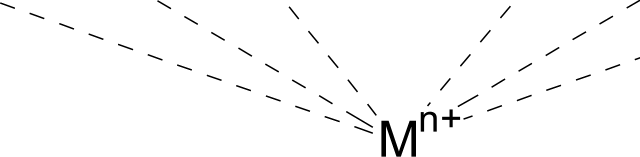 Комплексонометрическое титрование не проводят в сильнокислой среде, поскольку в этих условиях происходит протонирование основных центров ЭДТА, образующих связь с ионом металла и прочность комплекса уменьшается:-OOC—СИЛЫЯ СНО— COO-N— CH2— CH2— N+ 6H“HOOC—СНЕ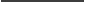 NH— CH2— CH2—NHCH2— COOHOOC—CH2”	CH2—COO-HOOC—CH2”CH2—COOH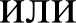 -OOC—СНЕГЯСНО—COO-N— CH2— CH2— N	+ 4H’HOOC—СНЕГ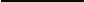 N— CH2— CH2— NЯСНО—COOHOOC—СИ”	CH2—COO-	HOOC—CH2”	CH2—COOHКомплексонометрическое титрование Zn'+ и Pb'" не проводят и сильнощелочной среде, поскольку в этих условиях данные ионы образуют прочные  гидроксокомплексы:Zn2    + 4OH-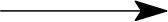 РЬ2   + 4OW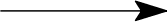 Система оценивания:[Zл(OH) 2[Pb(OH)4]Методические указания: Следует приготовить 2—3 варианта раствора свинца с массовой концентрацией по свинцу 4—6 г/л. Точная концентрация свинца фиксируется до + 0,1 г/л и проверяется тем же способом, что и в задаче.Точности определение концентрации свинца: Максимальный балл при погрешности в пределах	0,1 г/л, далее снимать no 1 б за каждые лишние	0,1 г/л;20 балловОтветы  на  теоретические вопросы:Указание донорных атомов в структуре ЭДТА — 1 б Подсчёт количества донорных атомов — 1 бПодсчёт количества циклов — 2 бОбоснование для сильнокислой среды. 1 уравнение (любое из указанных)—2 б Обоснование для сильнощелочной среды.’ 2 уравнения no 2 балла —4 б10 балловИТОГО:30 баллов